Thứ ba ngày 03 tháng 3 năm 2020ToánÔn tập 1/ Đặt tính rồi tính:	7483 + 152		900 – 486		2543 + 5027			8300 – 734	149 x 5		705 x 4		593 : 6			345 : 32/ Điền dấu ( >, <, = ) thích hợp vào chỗ trống:	99mm ……1m				8m2dm….100dm	3m52cm….352cm				1km…..935m3/ Tìm X: a/ X x 7 = 792 : 4					            b/ 5603 – X =  1273……………………………			          ……………………………c/ X : 6 = 815 + 317					  d/ X : 3 = 346……………………………			        ………………………………...4/ Điền số thích hợp vào chỗ chấm: 2 ngày 6 giờ = ………giờ				5 tuần 4 ngày = ……ngày2m80cm=……cm						5dm7cm= …….cm	5/   Đoạn đường thứ nhất dài 2143m, đoạn đường thứ hai dài hơn đoạn đường thứ nhất 325m. Hỏi cả hai đoạn đường dài bao nhiêu mét?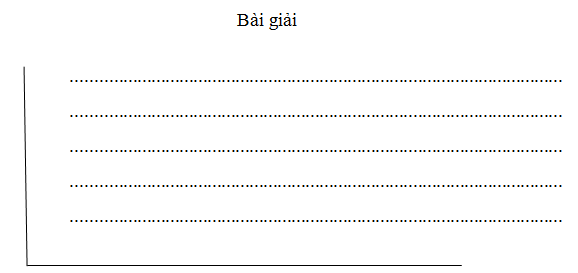 6/ Một cửa hàng có 10454kg gạo, cửa hàng đã bán trong 4 tuần, mỗi tuần bán 561kg gạo. Hỏi cửa hàng còn lại bao nhiêu ki-lô-gam gạo?Bài giải							  .............................................................................................................................................................................................................................................................................................................................................................................................................................................................................................................................................7/ Một hình chữ nhật có chiều dài 27 cm và chiều rộng bằng  chiều dài . Tính chu vi của hình chữ nhật đó.Bài giải							  ....................................................................................................................................................................................................................................................................................................................................................................................................................................  			.........................................................................................................8/ Tính chu vi hình vuông có cạnh là 7cm.Bài giải							  ...........................................................................................................................................................................................................................................................................................................................Rèn chữ:                  Bài :  Hội vật